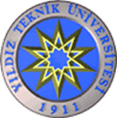 ULUSLAR ARASI İLİŞKİLER KOORDİNATÖRLÜĞÜDoküman NoOŞ-047ULUSLAR ARASI İLİŞKİLER KOORDİNATÖRLÜĞÜİlk Yayın Tarihi04.06.2018ULUSLAR ARASI İLİŞKİLER KOORDİNATÖRLÜĞÜRevizyon TarihiULUSLAR ARASI İLİŞKİLER KOORDİNATÖRLÜĞÜRevizyon No00ULUSLAR ARASI İLİŞKİLER KOORDİNATÖRLÜĞÜSayfa1/1